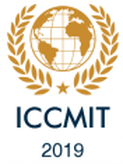 Special track/session for Africa and                                 the Francophone StatesCall for Papers ICCMIT CONFERENCE '19​5th International Conference on Communication, Management and Information Technology“Human resources management within industrial companies”Organized by:Dr.  Asmaa ELMORTADA, Cadi Ayad Uniniversity, MoroccoE-mail: Asmaa.elmortada@gmail.comObjectives and MotivationHuman resources management (HRM) is a term used to designate the management and development of employees in an organization. It involves overseeing all things related to managing an organization’s human capital such as recruiting, selecting, inducting employees, providing orientation, imparting training and development, appraising the performance of employees, deciding compensation and providing benefits, motivating employees, maintaining proper relations with employees and their trade unions, ensuring employees safety, welfare and health measures in compliance with labor laws. HRM attracts increasingly more intention not only because no product or service can be produced without help of human being, but also because in an economic world where technology can be bought easily, human resources constitute the key factor for organization’ success that endure its competitiveness during economic mutations.  Scope and InterestsThe aim of “Human resources management within industrial companies” session is to share, discuss and exchange the latest research, theories and practices of HRM, namely within industrial firms.  Authors are invited to submit original research papers, which propose new methodologies, approaches and research directions that cover a variety of topics.Topics of interest include but are not limited to:HRM practicesHRM ModelsTransfer of HR practicesTalent managementKnowledge managementHR Performance appraisalHR function appraisalEmployee integrationQuality of work lifeTraining processesDeveloped models of HRMImplementing organization cultureStrategic HRMScientific Committee:Pr. Ahmed MOKHLIS.  Cadi Ayad University of Marrakech. MoroccoPr. Said ELFEZAZI. Cadi Ayad University of Marrakech. MoroccoPr. Abdelaziz BACAOUI. Cadi Ayad University of Marrakech. MoroccoPr. Said Belaaouad. Faculty of Sciences Ben M'sik, Hassan II University Casablanca MoroccoPr. Abdessamad MALAOUI, USMS, Béni Mellal Morroco Pr. Said Benmokhtar. Faculty of Sciences Ben M'sik, Hassan II University Casablanca MoroccoPr. Youssef Naimi. Faculty of Sciences Ben M'sik, Hassan II University Casablanca MoroccoPr. Mailka Tridane. Regional Center of Education and Training trades.  Casablanca MoroccoPr. Mustapha Bassiri Ecole normale supérieure Hassan II University Casablanca MoroccoPaper Submission:The submissiveness of the communication propositions:  Will make itself under electronic format via    E – mail asmaa.elmortada@gmail.com . Would you mention “ICCMIT’19” in the email subject. All instructions and templates for submission can be found in the ICCMIT2019 website: http://www.iccmit.net/All articles submitted for publication will be reviewed by at least three members of the International Program Committee. Also, the article should respect the page number: at least 3 pages and maximum 8 pages).Selected articles will be recommended to be submitted to one of the following independent journals: Research on Cognitive Systems - ElsevierNeural calculus and applications - SpringerAdhoc Networks - ElsevierSustainability Journal - MDPIInternational Journal of Distributed Sensor Networks - SAGEImportant Dates:Authors are requested to consider the following conference important dates and deadlines.Contact us: Mustapha Bassiri & Ibrahim Omary E-mail: bassiri.mustapha@gmail.com    /  omary57@hotmail.comPaper deadline submission date:   December 31, 2018Notification of acceptanceJanuary 15, 2019Camera ready submission date   January 22, 2019Conference registration dateJanuary 31, 2019Conference DatesMarch 26-28, 2019